8Uweek 1Sunday, January 24 Jimmy John's10:20 AM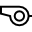 Chicago Lions SCVOrland StingMetro PCS10:20 AMAjax FCVFUT EliteJimmy John's10:55 AMMichoacan JrsVFUT EliteWeek 2Sunday, January 31 Jimmy John's10:20 AMFUT EliteVFUT EliteMetro PCS10:20 AMOrland StingVAjax FCJimmy John's10:55 AMChicago Lions SCVMichoacan JrsWeek 3Sunday, February 7 Jimmy John's10:20 AMFUT EliteVChicago Lions SCMetro PCS10:20 AMMichoacan JrsVOrland StingJimmy John's10:55 AMAjax FCVFUT EliteWeek 4Sunday, February 14 Jimmy John's10:20 AMOrland StingVFUT EliteMetro PCS10:20 AMMichoacan JrsVAjax FCJimmy John's10:55 AMChicago Lions SCVFUT EliteWeek 5Sunday, February 21 Jimmy John's10:20 AMFUT EliteVOrland StingMetro PCS10:20 AMFUT EliteVMichoacan JrsJimmy John's10:55 AMAjax FCVChicago Lions SCWeek 6Sunday, February 28 Jimmy John's10:20 AMOrland StingVChicago Lions SCMetro PCS10:20 AMFUT EliteVAjax FCJimmy John's10:55 AMFUT EliteVMichoacan JrsWeek 7Sunday, March 7 Jimmy John's10:20 AMAjax FCVOrland StingMetro PCS10:20 AMFUT EliteVFUT EliteJimmy John's10:55 AMMichoacan JrsVChicago Lions SCWeek 8Sunday, March 14 Jimmy John's10:20 AMOrland StingVMichoacan JrsMetro PCS10:20 AMChicago Lions SCVFUT EliteJimmy John's10:55 AMFUT EliteVAjax FC